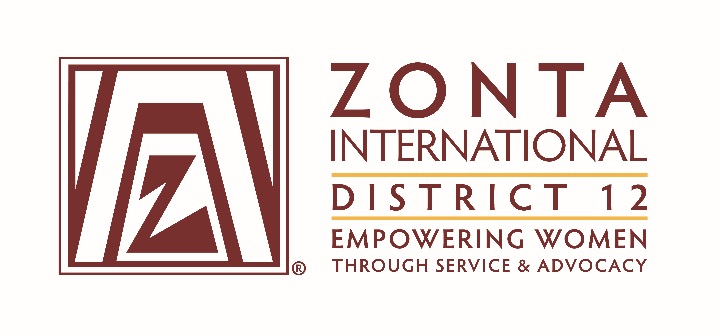 January 7, 2017 Leadership Team ReportsName:   Position / Committee:  Goals: [cut and paste from what was submitted]Hold Area 2 monthly meetings with Club PresidentsIncrease sharing of information between clubs within Area 2Increase member participation in Area 2 meetingsAccomplishments (to date) & plans for next 6 months.Planning for Area 2 meeting will start in January with ideas on how to increase participation.I have been in contact with area clubs and have attended one club meeting.  In the next 6 months, I need to start one on one communication with club presidents and I still need to determine a time for monthly conference calls.Questions for Governor report: (Respond if apply to you.  You may delete the parts that don’t apply to you.)What have been your district’s successes / achievements since the beginning of the biennium?What challenges have you encountered since the beginning of the biennium?What guidance or information is needed from the ZI level for your district and clubs to achieve the biennial goals that concern them?What do you, your district or club members need help with? (Can be from liaison, board, HQ.)Is there anything else you would like to address?